中国国际工程咨询协会文件国咨协［2022］48号关于举办建筑领域组织变革背景下工程总承包、全过程工程咨询和建筑师负责制实务操作培训班的通知各有关单位：建筑业“十四五”发展规划中提出：支持工程总承包单位做优做强、专业承包单位做精做专，提高工程总承包单位项目管理、资源配置、风险管控等综合服务能力；加快建立全过程工程咨询服务交付标准、工作流程、合同体系和管理体系，明确权责关系，完善服务酬金计取方式；在统筹协调 设计阶段各专业和环节基础上，推行建筑师负责工程建设全 过程管理和服务。出台推行建筑师负责制指导意见，完善委托发包方式、服务标准、合同示范文本以及个人执业保险等配套制度。随着关于各项政策、规范及管理办法的陆续出台，工程总承包、全过程工程咨询和建筑师负责制模式必将成为市场的主流模式。为促进工程项目管理系统化、规范化，向管理要效益，提升信息化管理手段，有效提高效率，降低项目风险，强化合同管理，注重能力培养，我会举办“建筑领域组织变革背景下工程总承包、全过程工程咨询和建筑师负责制实务操作培训班”。本次培训班由中国国际工程咨询协会主办，北京中科领航教育咨询有限公司承办，请各单位积极派员参加，有关事项详见附件。一、培训受益（一）系统学习工程总承包的全方位管理（二）剖析全过程工程咨询总承包存在的主要问题（三）了解建筑师负责制的最新政策动态（四）做好新时期的总承包、全过程与建筑师负责制的数字化转型二、培训内容（一）工程总承包项目管理案例实操1.工程总承包项目投标实务（1）标前决策；①投标启动阶段准备工作要点②六大分析决策法（2）组织投标工作要点；（3）中标工作的管理精髓；2.总承包的分阶段实施实务（1）工作策划的内容；（2）设计管理核心内容及工作方法；（3）项目采购管理主要工作内容及管理要点；（4）施工管理要点；（5）项目试运行管理；（6）项目收尾；3.工程总承包的全方位管理实务（1）EPC总承包项目的整合管理；（2）EPC总承包项目的进度管理；（3）EPC总承包项目的质量管理；（4）EPC总承包项目的价值管理；（5）EPC总承包项目信息化管理。4.工程总承包项目合同和风险管理（1）国内工程总承包项目合同文本的适用①国际通行工程总承包项目合同文本简介；②现有国内工程总承包合同文本的介绍；③工程总承包项目合同文本关键条款的解析；④当前国家有关工程总承包合同示范文本的修订趋势。（2）工程总承包项目法律风险管理①工程总承包模式的适用项目风险；②工程总承包模式的理念转型风险；③工程总承包模式下的设计风险；④工程总承包模式合同文本选择所涉及到的合规性审查风险；⑤工程总承包模式下违反国内行政监管（转包、违法分包）的风险；⑥工程总承包模式下的联合体法律风险；⑦工程总承包模式下的变更与索赔风险；⑧工程总承包模式下的风险分配理念；⑨工程总承包模式下的价格结算法律风险；⑩工程总承包模式的争议解决机制管理。（二）全过程工程咨询管理实务1.全过程工程咨询公司开展对于设计施工总承包管理服务实操（1）当前市场上并行推行全过程工程咨询总承包存在的主要问题；（2）当前市场上关于“全过程工程咨询公司”管理“设计施工总承包”的强烈需求；（3）如何进行设计施工总承包的招标和发包；（4）如何对EPC项目进行工程规划、工程勘察与设计的管理（做法和案例）；（5）如何结合两个“积极推广”最新法规对于EPC项目整合项目管理、采购和施工管理（做法和案例）；（6）如何结合两个“积极推广”最新法规整合投资咨询、代理招标、工程监理和造价咨询服务（做法和案例）；（7）全过程工程咨询服务中如何整合项目运行维护管理服务（做法和案例）。2.全过程工程咨询公司管理EPC的组织、管理、法律、经济及技术理论实务（1）全过程工程咨询负责人领导力、组织机构和团队建设（做法和案例）；（2）全过程工程咨询组织协调中对于EPC质量进度成本管理的整合管理和范围管理（做法和案例）；（3）全过程工程咨询公司对于EPC项目中与相关人的沟通管理（做法和案例）；（4）EPC项目的冲突管理特点及争端解决、商务谈判、突发事故处理以及公关危机处理（做法和案例）；（5）EPC项目特有的设计施工深度融合、平行搭接下的价值工程分析和风险管理（做法和案例）；（6）全过程工程咨询中当前困惑的如何处理最新版EPC合同管理（解读和案例）。（三）建筑师主导的全过程工程咨询管理实务1.发改委、住建部最新515号文关于建筑师负责制的规定；2.住建部关于建筑师负责制的7阶段实操；3.雄安、上海、深圳、福建各地试点情况；4.将来的趋势。（四）总承包、全过程与建筑师负责制的数字化转型1.住建部十三五信息化发展纲要中关于全过程工程咨询的信息化要求；2.包括BIM、大数据、物联网等在内的信息技术和信息资源；3.全过程工程的数字化、网络化和智能化发展趋势；4.EPC项目5G通讯中的人工智能、和区块链（做法和案例）；5.BIM+4D进度的最新全息眼镜HoloLens2对于建筑行业的划时代意义。三、培训对象各地政府建设项目主管部门、从事项目管理、合同管理、工程项目建设、开发、审计等相关部门人员,各建筑施工企业、工程公司、总承包公司、设计院、成套设备公司、国际招标公司、设备材料供应商、律师事务所及各相关负责人。四、拟邀专家拟邀请国家发改委、住建部、清华大学、中国对外工程承包商会、大型央企高层领导及具有项目管理丰富经验的实战专家现场授课，结合经典实例分析，并进行现场答疑和互动交流。五、时间地点2022年07月08日—07月11日  成都市（08日全天报到）2022年07月22日—07月25日  青岛市（22日全天报到）2022年08月12日—08月15日  贵阳市（12日全天报到）2022年08月26日—08月29日  郑州市（26日全天报到）2022年09月16日—09月19日  西安市（16日全天报到）（因疫情采取线上线下同步授课，费用不变，线上学员2022年可免费参加线下公开课一次。）六、收费标准A.3600元/人（含培训、资料、电子课件、场地及培训期间午餐），住宿统一安排，费用自理。B.5600元/人（含培训、资料、电子课件、场地、证书及培训期间午餐），住宿统一安排，费用自理。课程权益1.本培训班常年举办，本人全年免费复训一次，只交资料费300元即可，赠送同主题一次网络课程；2.推送各类行业政策新闻及专家解读相关资讯信息； 3.享有最新优质项目推送权益； 培训结束后，经考核合格，由我会颁发《工程总包项目经理》、《项目总监》或《项目经理》证书，证书申报需提供报名回执表、二寸蓝底免冠彩色照片（电子版）、身份证（复印件）、学历证书（复印件）各一份。七、联系方式报名负责人：聂红军 主任18211071700（微信）   电  话：010-87697580      邮    箱：zqgphwz@126.com  qq咨询：3177524020  网址查询：http://www.zqgpchina.cn/   ,.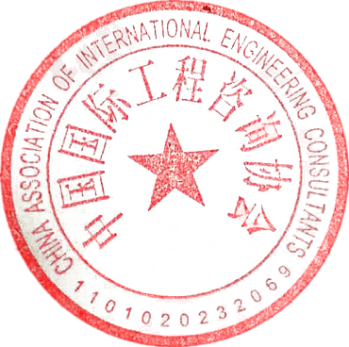 中国国际工程咨询协会2022年6月2日建筑领域组织变革背景下工程总承包、全过程工程咨询和建筑师负责制实务操作培训班报名表报名负责人：聂红军 主任18211071700（微信）   电  话：010-87697580      邮    箱：zqgphwz@126.com  qq咨询：3177524020        网址查询：http://www.zqgpchina.cn/ 单位名称邮 编单位地址联 系 人职    务手    机办公电话传    真电子信箱参训人员性 别职  务电    话手  机邮  箱参训时间参训地点住宿标准单住□               合住□             自理□单住□               合住□             自理□单住□               合住□             自理□单住□               合住□             自理□单住□               合住□             自理□证书申报《工程总包项目经理》       《项目总监》       《项目经理》   《工程总包项目经理》       《项目总监》       《项目经理》   《工程总包项目经理》       《项目总监》       《项目经理》   《工程总包项目经理》       《项目总监》       《项目经理》   《工程总包项目经理》       《项目总监》       《项目经理》   付款方式转 账      现场转 账      现场转 账      现场金 额收款信息单位全称:	北京中科领航教育咨询有限公司开 户 行：	中国工商银行股份有限公司北京半壁店支行帐    户：0200247009200076612行    号:102100024703单位全称:	北京中科领航教育咨询有限公司开 户 行：	中国工商银行股份有限公司北京半壁店支行帐    户：0200247009200076612行    号:102100024703单位全称:	北京中科领航教育咨询有限公司开 户 行：	中国工商银行股份有限公司北京半壁店支行帐    户：0200247009200076612行    号:102100024703单位全称:	北京中科领航教育咨询有限公司开 户 行：	中国工商银行股份有限公司北京半壁店支行帐    户：0200247009200076612行    号:102100024703单位全称:	北京中科领航教育咨询有限公司开 户 行：	中国工商银行股份有限公司北京半壁店支行帐    户：0200247009200076612行    号:102100024703备    注以上课程内容均可赴企业内部培训，依据企业需求，量身定制课程。以上课程内容均可赴企业内部培训，依据企业需求，量身定制课程。以上课程内容均可赴企业内部培训，依据企业需求，量身定制课程。单位印章2022年  月  日单位印章2022年  月  日